‘SUCCESS IS NOT FINAL, FAILURE IS NOT FATAL: IT IS THE COURAGE TO CONTINUE THAT COUNTS’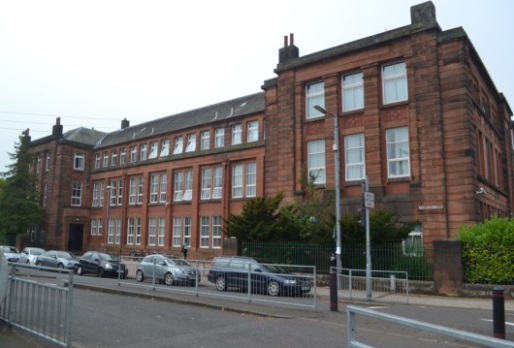 Winston ChurchillWelcome to our most recent issue of the Hyndland Tab, full of a great many varied delights for your choosing.  It has been a long hard couple of months for us Seniors at Hyndland Secondary, there is no doubt.  After the glow of Christmas has faded and our post-Christmas dinner haze has dimmed, the panicking onset of prelims encroaches and we find ourselves once again swamped under piles of notes and open textbooks and foolish worries.  Fourth Years begin the cycle and Sixth Years find themselves within the final throes of it, although years of practice seem to wash away our worries like water off of a duck’s back.But you have to remember that Success is not final, failure is not fatal.  So pick yourself back up, learn from your mistakes and move on.  It’s hard to find a good balance between studying and social life and preparing for the world ahead, and that is why I’m so grateful for the effort the Senior Team put into writing their articles.  It isn’t easy, but the time they dedicate and the articles they submit are nothing short than pure brilliance.  Soon my time, and the rest Sixth Year’s time, will be up, and I can only hope the rest of the Senior Team and those Juniors who have already begun to write for the paper will be able to continue with as much success as we already seem to have achieved.Anyways, enough of my waffle, you have a paper to read my friend.  EDITOR RACHEL MAINSHave your own opinions on articles featured in the paper? Then submit your own article! We’d love to hear your opinion.WHERE IS THE RACE NOW?By Joel MeekinsonIn the latest months the election for the office of the President of the United States of America, has really started to heat up. There are many people weighing into the political ring. We have the current and first black president Obama saying that ‘I continue to believe Mr. Trump will not be president’. And saying the American people have his faith and will make a decision on the fact being president is a serious job. The latest developments in the election media had the Pope putting his input into the voters’ consciousness. He issued a press release in the past weeks, and made a point of questioning Donald Trump’s Christianity. This had significance, there are still huge numbers of the population in the US that look to religion for guidance.  Many who look to the Pope as a voice of wisdom. While running to try and bag your party’s nomination, you have to try and gain sections of the demographics. One of these is the religious population, the Pope weighing in and then saying that he doesn’t think that Trump is following the Christian faith, will definitely have an impact. I’m sure when looking at his polling Donald Trump will see a decline in his of Christian following.Secondly we have the Clinton campaign which as always is making ripples with the huge engagement programs it promises. It’s also making the point to remove barriers without making it clear how. The campaign is clean and the team that are behind Hillary are definitely running a sharp campaign. She has made increased progress by having a clear support from the minority communities as well as the LGBT movement. The strong woman solo act is defiantly making a stamp for the other candidates to follow. And this year may well be the first year of a female president. The consecutive terms of the very first black president in his second term, passing the office to the very first women president would definitely be a decade for the history books. The grounds that Clinton stands on, having been First Lady and having the support of her husband a former President adds credibility. However, questions have been raised about her marriage. Though even if the married couple wanted to kill each other, for the benefit of their career they would present united front.Bernie Sanders has been the voice of reason through the whole campaign, though being portrayed as a little ‘old man’ by the younger runners. He has presented a solid case for the changes he would make if he took office he has made alliances with the Clinton campaign in the ‘fight’ against Donald Trump. They even had a golden moment on one of the live debates with the two admitting that they like each other and would even consider each other friends. Which was sure to gain the Democrats a few points in the polls against the Republicans. with actually very little If elected Bernie Sanders would be the oldest president in American history. Well no matter what candidate you are backing, you will want to stay tuned for their progress. The next big step to the nominations is of course Super Tuesday! This year we have it gracing the polls on the 1st of March. This is where many of the different states have their caucus or primary on the same day. This makes the voting and numbers much larger, much more significant and will make or break key candidates the run up will be certain to keep the candidates on the edge of their seats.. . . . . . . . . . . . . . . . . . CULTURE CORNERWHO NEEDS FEMINISM?By Rachel Mains“Feminism is a socialist, anti-family, political movement that encourages women to leave their husbands, kill their children, practice witchcraft, destroy capitalism and become lesbians.”Pat RobertsonFeminism.  Feminism.  Feminism.It’s one of those words that if you say it enough times, it loses its meaning completely.  Some use it less and the meaning still manages to evade them.  It’s become something that is easy to throw into a conversation with no thought to the true connotations of the word.  What is Feminism?  It’s a question that has been plaguing me often as of late, particularly amongst the recent cultural uprising of the Modern Feminist in our society.That isn’t to say that the recent uprising is necessarily a bad thing.  After all, equality for all is something our society aspires to achieve completely in the future.  However, when my male mates begin to debate over whether or not I would be offended if they held the door open for me because I’m a woman, it might be time to start thinking something isn’t right.So what is it?  What does Feminism mean?For the basic Feminist, let us note that there are in fact many different kinds with many different beliefs, Feminism is the fight for equal rights for all, regardless of race, religion, age and not just solely gender.  It is the hope that one day we will be able to live in a world where there is no oppression or discrimination because of sex.But if it’s a movement that is completely focused on equality for all, why is it known as Feminism?  Why not Equalism or Humanism? Surely, these names convey a stronger sense of what they attempting to achieve in today’s society?People say Feminism, and it’s hard in this day and age not to picture the Feminazi, Twitter trolling, men hating bra-burner that is so often associated with the movement.  While they may not all practice witchcraft, it would be fair to comment that the movement has become an incredibly negative and divisive force in the media.  Eager to place all the blame of Men and to encourage Women to play the helpless role of the victim that can’t fight against the Patriarchy by herself.  Not all Feminists share these views of course, but it has become a rather influential part of how we perceive the movement.  It’s true that the discrimination they campaign against certainly still exists in our modern world, but to say that it only exists against females is wrong.  To shoehorn all women into the role of the victim is wrong, because men can be victims too.  Discrimination does work against men, and against age and race and religion.  It isn’t a magical ailment that singles out those with boobs. So how can we still argue that the title of Feminism still has a place in our society?We can’t.The Modern Woman, who would rather be getting on with her life and fighting her own battles, can no longer relate to the title of Feminism.  The movement which is supposed to unite the genders in their battle for equality, is instead segregating them.  How is a man supposed to relate to a movement whose main focus is fem? Why would a women join a movement that tells her that she’s nothing more than a victim of the Patriarchy?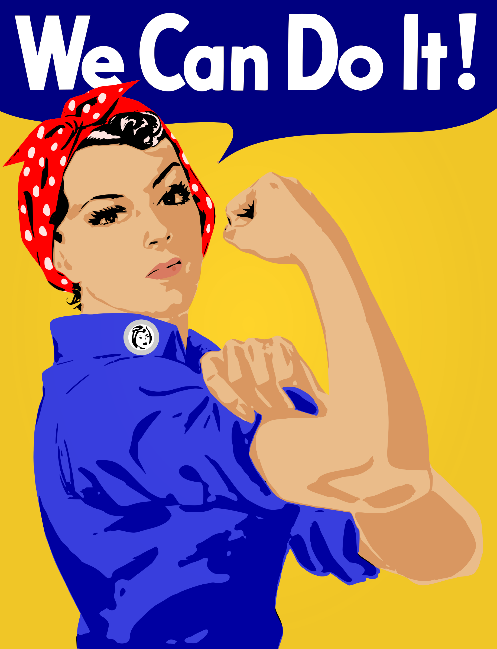 The very same Patriarchy, I take it, that allows Women to choose who she marries and who she divorces, that allows her to take sole custody of her child and raise them on her terms.  That allows women to do equal work to a man, to share her own opinions, to campaign against the oppressive Patriarchy.I’m not saying I’m against a pro-gender movement, there is still a need for one in our society, what I’m saying is that the title of Feminism is no longer needed.  Women are no longer the only ones facing oppression.  What we need is an equality movement that fights for all, and that unites genders together instead of segregating them.  If I had to choose between being known as a Feminist who stands together with her sisters to fight against the Patriarchy and being known as an Equalist who is considered a traitor to the Feminist cause because I’m a woman who doesn’t associate with the Feminist cause, then I know what one I would rather choose.Do you?MOVIE REVIEWFILM OF THE MONTH: ‘Crouching Tiger, Hidden Dragon’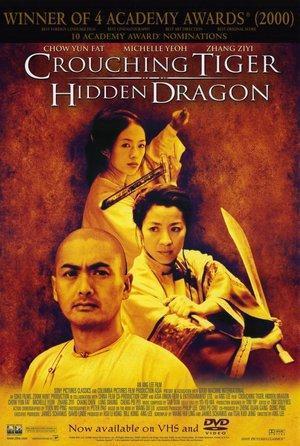 ELLIOT LITTLEFIELD:I have always been a fan of martial arts movies. Mainly Jackie Chan movies, but recently I have been more open to other martial arts films. Some of my favourite martial arts movies are, Forbidden Kingdom, Rumble In The Bronx, Legend Of The Drunken Master and now Crouching Tiger Hidden Dragon, which is the movie I am going to be reviewing.Crouching Tiger Hidden Dragon is a story about two martial arts masters Li Mu Bai (played by Chow Yun Fat) and Yu Shu Lien (played by Michelle Yeoh) as they join forces and battle against evil to regain the stolen Green Destiny Sword and defeat a long time foe Jade Fox, who killed Li Mu Bai’s Master. Together they must defeat an unknown warrior, the amazingly talented Jen (played by Zhang Ziyi) who at the same time is fighting against an arranged marriage. The movie has definitely opened up my eyes to other martial arts movies instead of just Jackie Chan films. The movie is a winner of over 35 different awards from the Oscars for the best foreign language film and music to four BAFTA’s including best Director. Crouching Tiger Hidden Dragon has many, many spectacular fight scenes. Although violent, their movement is so gracefully done and very controlled. One of my favourite fight scenes is when Jen and Yu Shu Lien have a face off in a temple. It was so graceful, choreographed and well thought out.  The movie is also great for its stunts. A lot of the stunts are of the main characters flying about trying to injure one another. One of the most famous stunt/fight scenes is when Jen and Li Mu Bai are flying through Bamboo trees. There is a part in which Li is standing on the tip of one whilst Jen is fighting him. Even though they are harnessed it really amazed me how they can do it so elegantly.  	In conclusion Crouching Tiger Hidden Dragon is a fantastic martial arts film. I highly recommend it for people who want to get into martial art films and for those who have never seen it.  It is one of my favourite films and as the Evening Standard said “a movie every man, woman and child on the face of the planet should see”, I totally agree with them.. . . . . . . . . . . . . . . .  CREATIVE WRITINGTHE LAST GOODBYEBy ANONMany things get easier the more you do them.  A worked muscle becomes taut, hands begin to glide across bony piano keys and neurons remember paths in the dense electrical forest of the mind. For me, goodbyes do not get easier, no matter how much I do them. The departures section of the airport is crummy, to say the least.  A flurry of fat business men and hen nights in ironic shirts pack in, zip-locking toiletries and locating passports with varying levels of success.  They fill the space and suck up all the air.  They leave it a barren, unbreathable area of sterile hostility.        Sandy bearded, red backpacked, a placid coping expression, my brother stands silhouetted against the departure section. we stand opposite him, faces like wet sheets.  My dad always says goodbye first.  His big frame shrinks, enveloped by my blue lagoon brother.  I am next, and mum is last. I don’t know how she does it - my mum watches him walk all the way down through security, though I doubt he turns around.  I don’t know what he does on the other side of the gate.  Maybe he wipes his tears quickly and throws his shoulders back - already looking forward to the destination, salty ground and marbled sunshine.  Maybe he cries all the way onto the plane.  I simply don’t know.All I know is that we’re left. as he flies through the ether, we blow home, three crumply leaves on the motorway.  Mum tells us that she kissed all his clothes for safe travels.  My dad’s glasses reflect the neon signs as he drives home, the inside of them mocking the streaky car windows in the rain.  We see the cat sitting on the close step: he looks out for 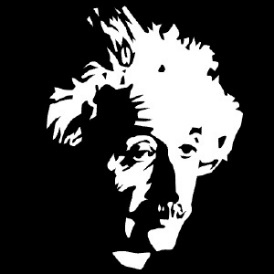 the other family member who went out and has disappeared.  His tiny mind cannot comprehend it. and neither can ours, to a degree. I suppose I hate goodbyes because I feel as though I have seen too many fat business men, hen nights and sad families in the departures section.But I suppose, on the other side, is the arrivals.. . . . . . . . . . . . . . . . . . 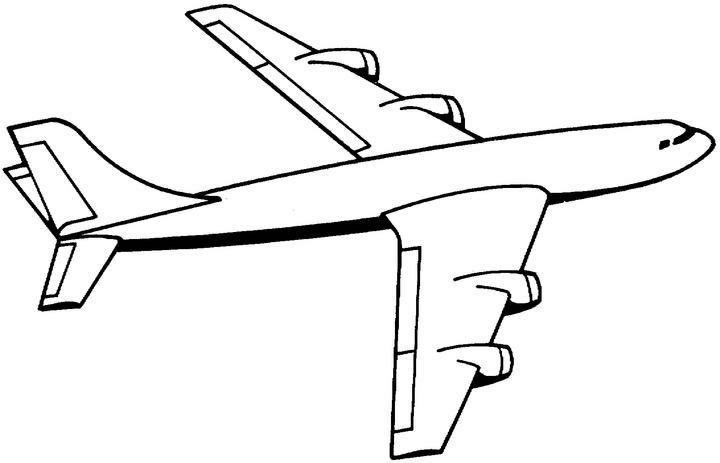 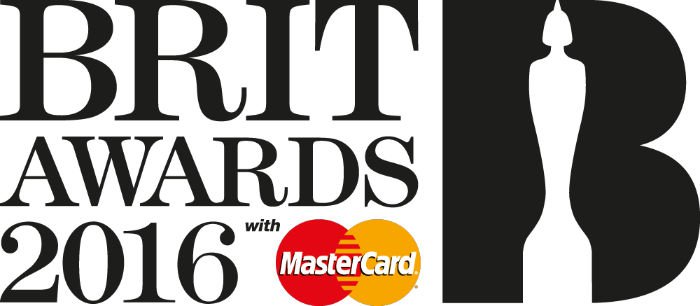 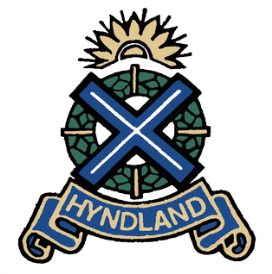 February 2016 Issue 4February 2016 Issue 4WRITTEN BY THE HYNDLAND EZINE SENIOR EDITING TEAMWRITTEN BY THE HYNDLAND EZINE SENIOR EDITING TEAMINSIDE THIS ISSUEINSIDE THIS ISSUE1‘Success Is Not Final, Failure Is Not Fatal’2‘Where The Race Is Now’By Joel Meekinson‘Trump: Strong Leader or Stupid Man?’By Phoebe Quinn3‘Who Needs Feminism?’By Rachel Mains4‘APPLE VERSUS THE FBI: PRIVACY SHOWDOWN ‘By Meghan TaylorMOVIE REVIEWFeaturing Junior Critic Elliot Littlefield5CREATIVE WRITING‘The Last Goodbye’‘Proving the Genius of Einstein’By Meghan Taylor6‘The Brits Are Coming’By Anna Shankie